Name: Sally PhanYear: 10Transform a Face into a Powerful text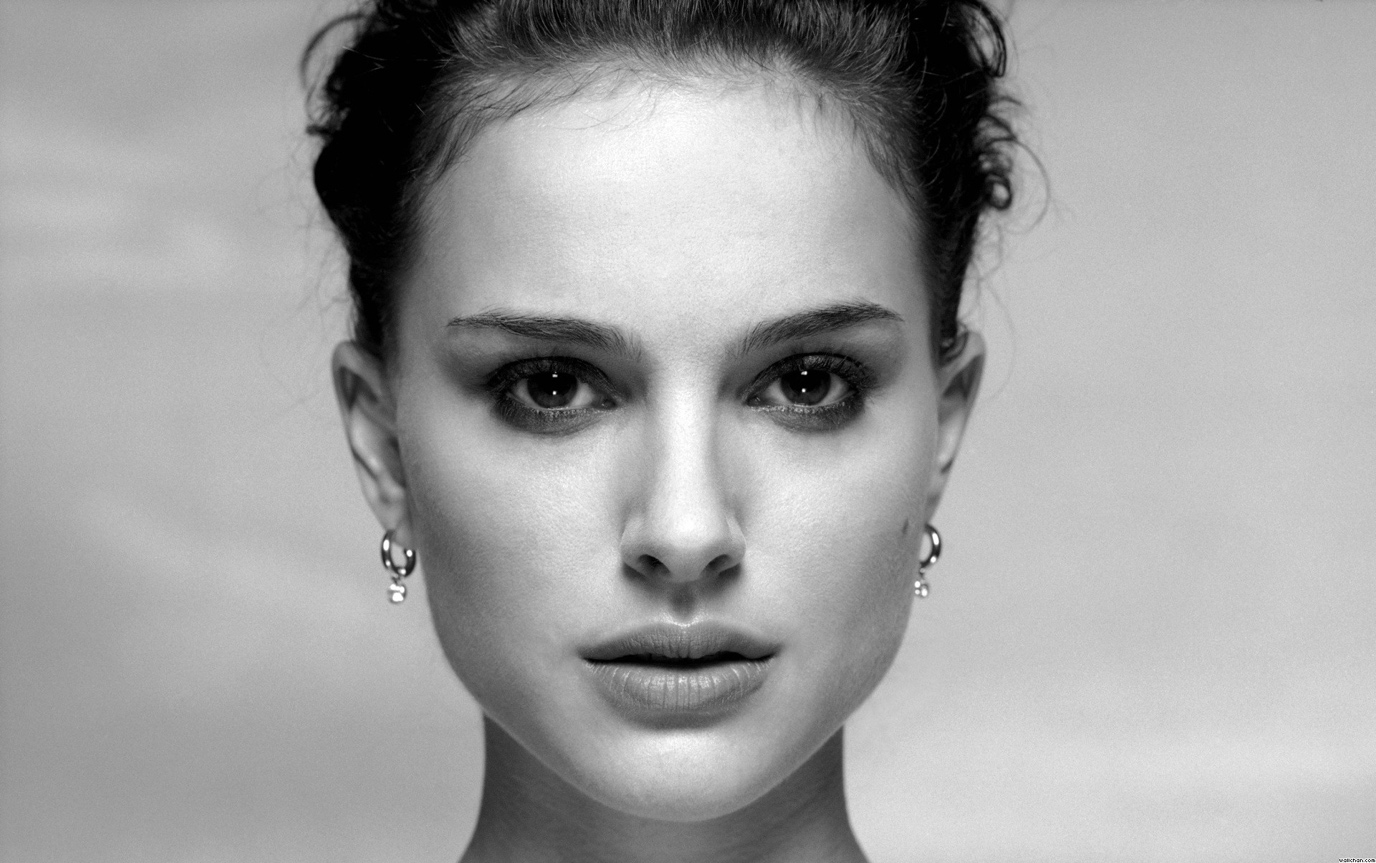 Step 1: Opened the model I like to use in Photoshop and made the Displacement Map.Click the icon in the right side and click on Duplicate Layer. At the Document click New and typed the is Displacement then Ok.Step 2:Go to the Filter -> Blur -> Gaussian Blur then made the Radius to 4.0 Pixels and Ok.Go to File and Save As in to the Desktop with Photoshop (*.PSD;* .PDD) and click save.I deleted this this displacement.Step 3:Used the Pencil Tool make it small about 9px and make sure it black, press and click on ….Draw around her and then click on Paint Bucket Tool and then fill it in her image. Pressed Q and then Command + Shift + I.Step 4:Go to Select and Alt + Command + R. Check Smart Radius and made the Radius about 21px.Looked at the Output To click on New Layer with Layer Mask then click Ok.Command click on the Layer icon to made the new Layer fill it black by Alt + Delete.Step 5:Opened the Lyrics of any song Command + C.Opened the www.word.net and Command + V after I choose Created your own then Go ( make sure you have Java in your computer). Click Language and choice Make All Words Upper-Case, click Font and choice Goudy Bookletter 1991, click Layout and choice Straighter Edges and Mostly Horizontal, click color and and choice WB. Click open in window and then made it full screen and Shift + Command +3. Step 6:Go to File -> Open then Cmd + A, Cmd + C, go to File -> New then click ok then Cmd + V.Select the Rectangular Marquee Tool then select all the black side so do not touch the words. After that Cmd + Shift + I and fill with black Alt + Delete then Cmd + D.Click the Channels click the small circle at the bottom to select all the words.Come back the Layer and click on the Layer to make the New Layer fill it black again Cmd + Delete and then Cmd + D.Step 7: Cmd + V to move it to the model Layer. Double click on that layer and click Drop Shadow then make the Distance and Size is 5px then click Ok.Cmd + T to make the text smaller and move whatever I want then Enter. Made a copy layer Cmd + J doing the same thing just move another place turn some of it 90 degree, keep do it until 12 layer.Go down to the layer Shift + click on it to select on the layer then Cmd + G to make it become a group.Step 8:Made a copy of a folder Cmd + J and go to Edit -> Transform -> Rotate 90 degree Counter Clockwise then move it.Made another copy and move it another place keep doing it until full her face. Let’s group it again by Shift + click on it and Cmd + G.Cmd + T and then Cmd + 0 to see the transform in tiny place. Make the text become smaller and move it in ¼ her face. Make another copy and move it to the right of her face so I got 2/4 her face. Keep do it until it full her face Then Cmd + 0. Step 9:Shift + click on the layer and then go to the small icon at the right corner click on it and choice Convert To Smart Object.Go to Filter -> Distort -> Displace, Horizontal and Vertical Scale should be 10 then click Ok.Click the Displacement folder and click open. Click off the layer of the text to hide the layer.Click on the face layer to make it active then Cmd + Shift + Alt + E to make the new layer.Step 10:Hide the layer with the layer mask then put the layer copy to the top the text layer.Change Normal to Linear Burn and make the text available. Click the adjustment icon and click on Levels -> Light it about 200.Step 11:Save it in JPG.Here we go: 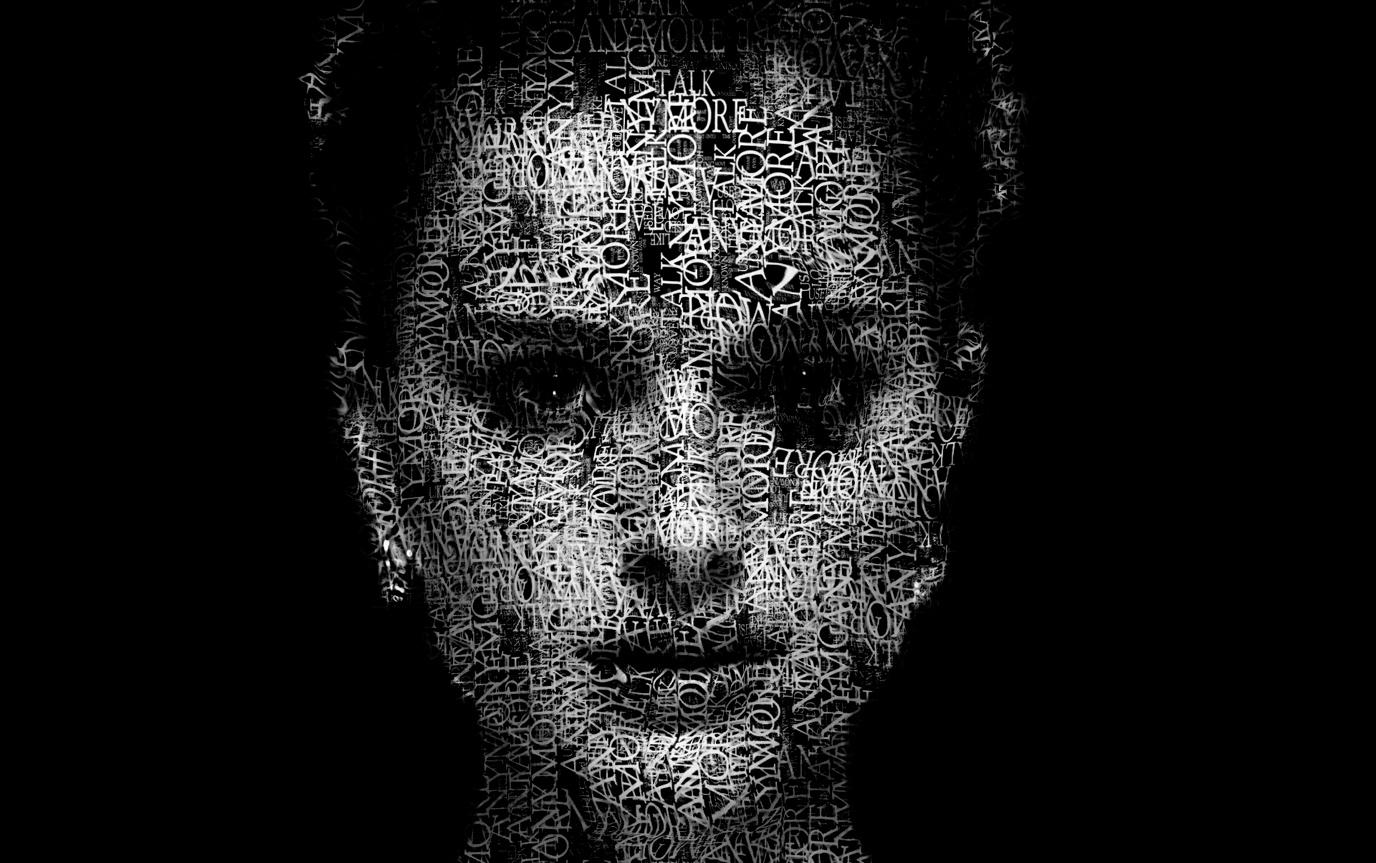 